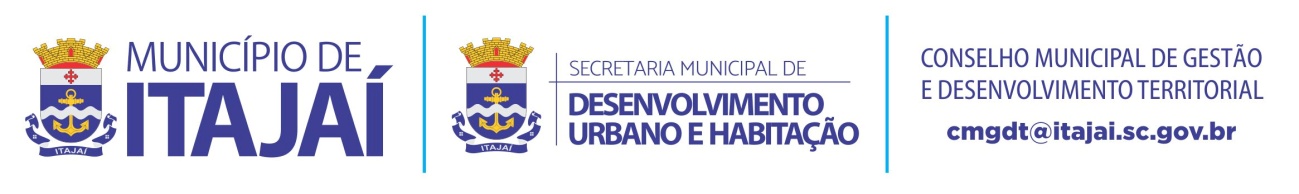 	DELIBERAÇÃO Nº 438, DE 04 DE JUNHO DE 2019.Dispõe sobre a consulta de viabilidade de alvará de funcionamento de empresa especializada em imunização e controle de pragas, na Rua Satyro Loureiro, 408, São Vicente.O Conselho Municipal de Gestão e Desenvolvimento Territorial de Itajaí, por intermédio de seu Presidente, no uso de suas atribuições conferidas pela Lei Municipal nº 5001, de 07 de dezembro de 2007, e suas alterações posteriores; Considerando solicitação conforme o protocolo nº 6813/2019, requerido por Carlos Osmar dos Santos, sobre consulta de viabilidade de alvará de funcionamento de empresa especializada em imunização e controle de pragas, na Rua Satyro Loureiro, 408, São Vicente;Considerando que o local, segundo o Código de Zoneamento, Parcelamento e Uso do Solo (Lei Complementar nº 215/2012), é uma ZU3 – Zona Urbana 3, e que o uso pretendido se encaixa em permissíveis, conforme alínea “b”, do parágrafo 2º do inciso III do Art. 57, cabendo a anuência do CMGDT;Considerando a decisão favorável tomada por unanimidade do plenário do Conselho em reunião realizada no dia 04 de junho de 2019; DELIBERA:Art. 1º. Permitir a emissão de alvará de funcionamento de empresa especializada em imunização e controle de pragas, na Rua Satyro Loureiro, 408, São Vicente; conforme o protocolo nº 6813/2019, requerido por Carlos Osmar dos Santos.RODRIGO LAMIMPresidente